Quadrilateral PracticeDirections: In #1-5 find all of the missing angles. 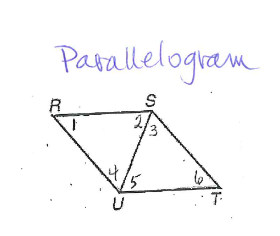 1. Given that m<1 = 15° and m<3 = 85° for the parallelogram, find the following angles:m<2 = _____________		m<4 = ________________m<5 = _____________		m<6 = ________________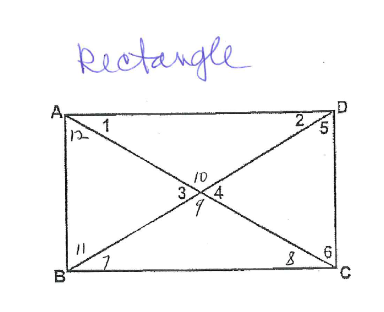 2. Given that m<1 = 20° and m<4 = 40° for the rectangle, find the following angles:m<2 = _________	m<3 = ____________m<5 = _________	m<6 = ____________m<7 = _________	m<8 = ____________m<9 = _________	m<10 = ___________m<11 = _________3. Given that the shape is a square, find the following angles: 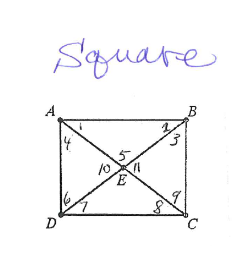 m<1 = ______________m<2 = _______________		m<3 = __________________m<4 = _______________		m<5 = __________________m<6 = _______________		m<7 = __________________m<8 = _______________		m<9 = __________________m<10 = ______________		m<11 = _________________4. Given the m<9 = 30° for the rhombus, find the following angles: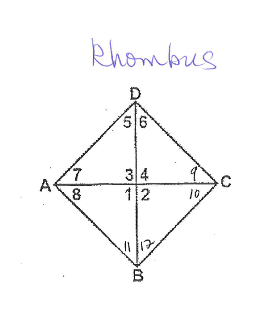 m<1 = ____________		m<2 = ________________m<3 = ____________		m<4 = ________________m<5 = ____________		m<6 = ________________m<7 = ____________		m<8 = ________________m<10 = ___________		m<11 = _______________m<12 = ___________5. Given m<7 = 53° for the isosceles trapezoid, find the following angle measures:m<1 = ____________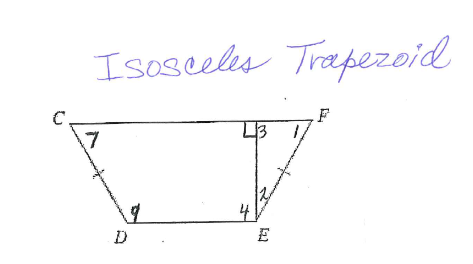 m<2 = ____________m<3 = ____________m<4 = ____________m<9 = ____________Identifying Properties: In problems 6-13 below, list the letters of the quarilaterals that the properties hold true for:  
 a) Parallelogram	  b) Rectangle		c) Rhombus		d) Square6. Diagonals bisect each other.				7. All <’s are right <’s8. All sides are congruent.					9. Opposite sides are congruent. 10. Opposite angles are congruent. 				11. Diagonals are congruent.12. Diagonals are perpendicular. 				13. Opposite sides are parallel. Directions: Find the missing angle measure or variable. Show all work! Justify your set ups! 14. ABCD is a rhombus. If m<8=35°,			15. ABCD is a rectangle. If m<1=20° find the Find the measure of <1, <2, <3, <4,				measures of <2, <3, <4, <5, <6. <5, <6, <7. 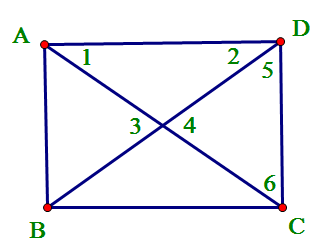 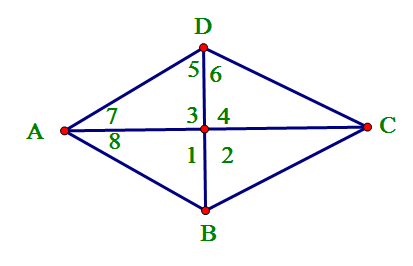 16. ABCD is a square. If AC=16in and 			17. ABCD is a parallelogram. AR= 2x+ 3, 	BD = 2x + 4, find x. 						RC= 35, BR= 4y – 10, DR= 90. Find x and y.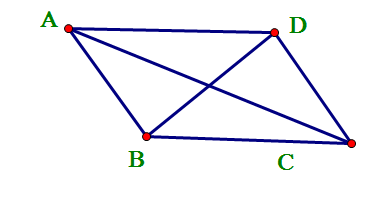 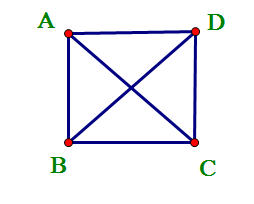 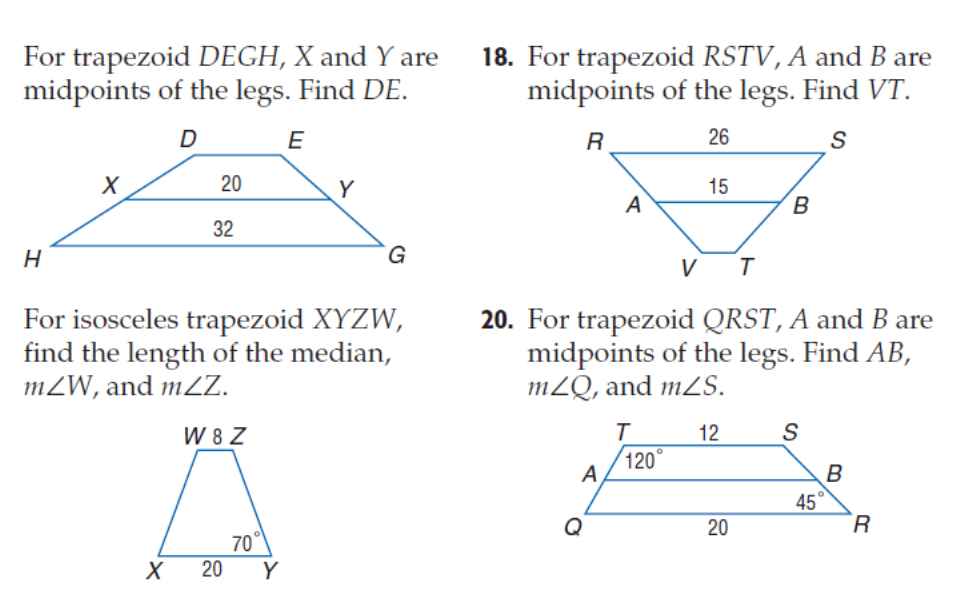 20. Find x in the parallelogram.				21. Find x in the parallelogram.	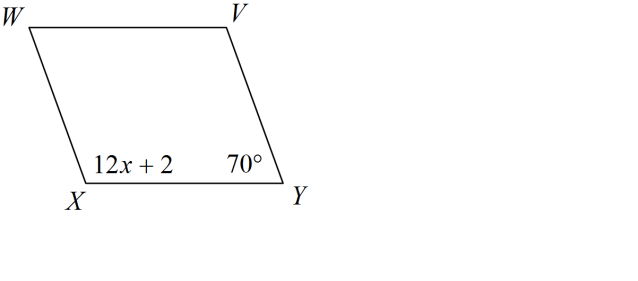 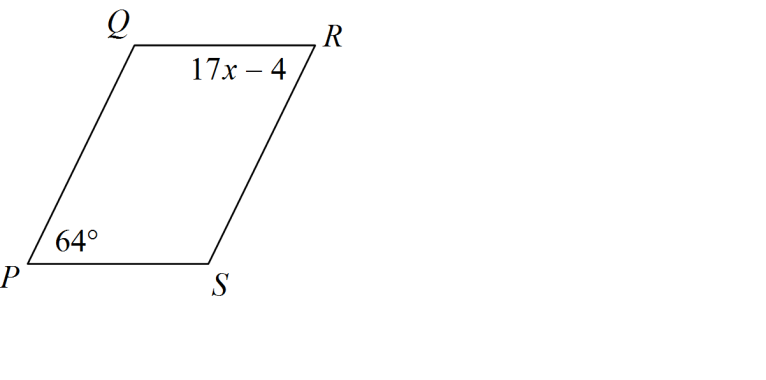 22. Find x in the parallelogram.			23. 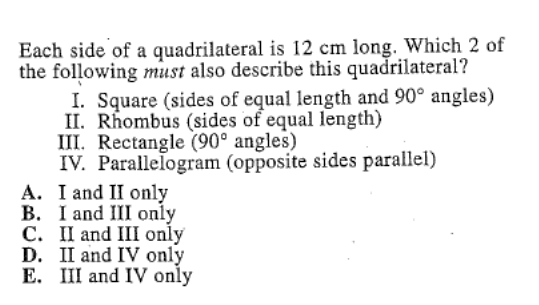 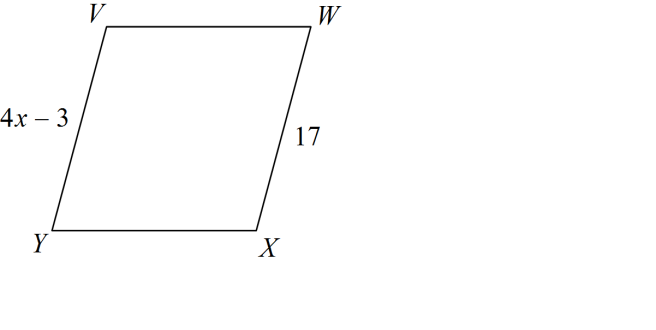 22. ACT QUESTION! 		24. Write geometric statement along with the correct justification for parallelogram ABCD.  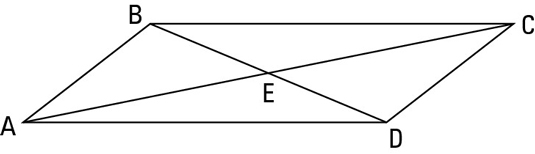 a.) AB  __________ because :___________________________________________________b.) <ABC  __________ because :___________________________________________________c.) EA  __________ because :___________________________________________________d.) BC //  __________ because :___________________________________________________e.) <BAD  __________ because :___________________________________________________f.) <BEA   __________ because :___________________________________________________g.) <BCA  __________ because :___________________________________________________h.) <BCD + < _____ = 180  because :___________________________________________________25. Use rhombus PLAN to write the correct geometric statement (if needed) and justification. a.) AL  PL because :___________________________________________________ 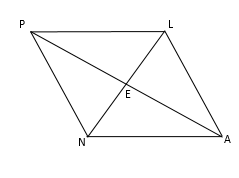 b.) <NEA = 90  because :___________________________________________________c.) EA  __________ because :___________________________________________________d.) NA //  __________ because :___________________________________________________e.) <NPE  __________ because :___________________________________________________f.) <PLA   __________ because :___________________________________________________g.) <LNA  __________ because :___________________________________________________h.) <LEA = 90 because :____________________________________________________________